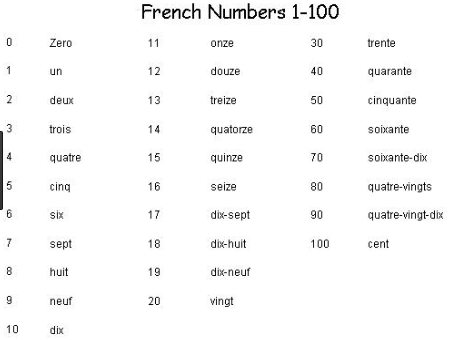 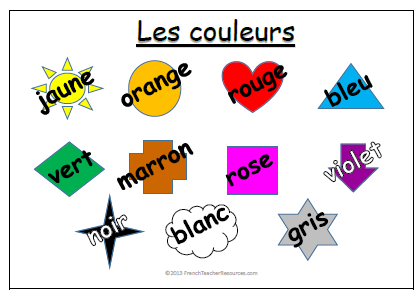 Conversational FrenchCommon questionsHobbiesOurselvesSalut!  - Hello! Bonjour!  - Good morning / good day!Au revoir – Goodbye(Comment) ça va?  - How's it going? Ça va. - Fine.Ça va bien. - Well.s’il vous plaît  - please merci – thanksoui – yesnon – noComment tu t'appelles? - What’s your name? Je m’appelle ... - My name is ...Où habites-tu? - Where do you live? J’habite en ... - I live in... Angleterre – EnglandQuel âge as-tu? - How old are you?J’ai neuf/dix ans. - I’m 9/10 years old.Aimes-tu…? – Do you like?le tennisle footle rugbyla danseregarder la télévisionjouer aux jouxla gymnastiquela natationl’équitationJ’aime…J’adore…Je n’aime pas…Je déteste…J’ai… - I have…Je suis… - I am…le cheveux - hairles yeux - eyesgrand - tallpetit – boyspetite - girls	shorttaille moyenne  -medium heightcheveux longs -long haircheveux courts -short haircheveux moyens – medium length hair